令和６年４月１９日（金）石田昌宏講演会申込書申し込み日：　　　　　年　　月　　日（申込先）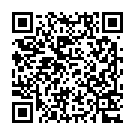 新潟県看護連盟〒951-8133　新潟市中央区川岸町2－１１新潟県看護研修センター内TEL　０２５－２６６－２３６０mail  yuki@niigata－kangorenmei.jp　　　　　　　　　　　　FAX　０２５－２６６－２３２２QRコードからもお申込みいただけます下記に必要事項を記入しFAX・メールまたは郵送でお申し込みください。　　　　　　　　施設名　　　　　　　　　　　　　　　　　　　　　　　　　　　　　　　　　　　　電話番号　　　　　　　　　　　　　　　　　　　　　　　　　　　　　　　　　　　　申込責任者　　　　　　　　　　　　　　　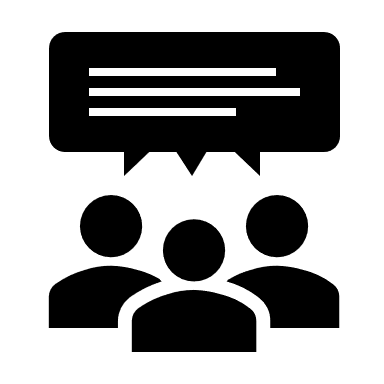 令和６年４月５日（金）まで　石田議員に聞いてみたいこと、伝えたいこと、応援メッセージをお寄せください参加方法等※オンライン参加の場合、メールアドレスの記入をお願いします。あなたの年代をお聞かせください集合　・　オンライン20歳代・30歳代40歳代・50歳代　60歳代・70歳以上集合　・　オンライン20歳代・30歳代40歳代・50歳代　60歳代・70歳以上集合　・　オンライン20歳代・30歳代40歳代・50歳代　60歳代・70歳以上